Maine Envirothon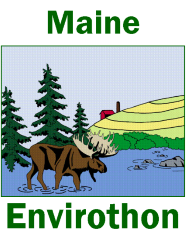 Fall Field Day RegistrationSeptember 30, 2022  Sebago Lake State Park—CascoOctober 14, 2022 University of Maine,  OronoCurrently being rescheduled for October 19, 2022  Aroostook St. ParkSponsored By:Maine Association of Conservation DistrictsEnvirothon Committee	Kennebec SWCD	    2305 N. Belfast Ave.   Augusta, Me 04330207-622-7847 x 3	  or 480-3927       Dale Finseth, Dale@kcswcd.org 
HIGH SCHOOL OR GROUP: ____________________________________________________________TEAM ADVISOR:  ___________________________________________________________________SCHOOL ADDRESS: __________________________________________________________________	TOWN/STATE/ZIP:  __________________________________________________________________SCHOOL PHONE:  ___________________________     ADVISOR PHONE: ___________________EMAIL (@School):  _____________________________ EMAIL (@Home):    _____________________________# of students attending from your school: ________     # of staff:   _______     TOTAL: ______Which FFDays do you plan to attend?__ Sebago Lake State Park  Friday, 9/30__ Orono UMaine Forest   Friday, 10/14__ Aroostook St Park  currently planned for 10/19     slightly earlier scheduleSCHEDULE OF EVENTSWe may modify the session schedule and have only 3 sessionsNorthern schedule is slightly different. 	8:45 am—9:00 am REGISTRATION	9:00 am— 9:10 am WELCOME/INTRODUCTIONS	9:15 am—10:00 am SESSION 1	10:05 am—10:50 pm  SESSION 2	10:55 am—11:40 pm  SESSION 3	11:45 am – 12:30 pm  SESSION 4LUNCH/WRAP UPCost for the event is $5 per student. Lunch being provided unless otherwise noted.Or contact Dale Finseth at dale@kcswcd.org or (207) 622-7847 x 3 or 480-3927Pre-registration is required and the cost is $5 per student. Snacks/food may be provided so a head count will be needed when you register.Northern schedule xxxxxxxxx8:30 – 9:00 Registration/Welcome9:00-9:50 Session 19:55 – 10:45 Session 210:50 – 11:40 Session 311:45 lunch and wrap up (Please note that I have the schools prepare a bagged lunch for the kids – I will have morning snacks/refreshments but won’t be providing lunch)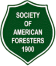 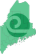 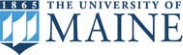 Fo